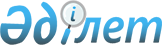 Об утверждении Программы по профилактике и контролю болезней, передаваемых половым путем, на 1999-2002 годыПостановление Правительства Республики Казахстан от 2 марта 1999 года № 193

      Сноска. В заголовке заменены слова - постановлением Правительства РК от 2 февраля 2001 г. N 178 P010178_ . 



 

      В целях реализации Закона Республики Казахстан от 19 мая 1997 года "Об охране здоровья граждан в Республике Казахстан" Z970111_ и Государственной программы "Здоровье народа" Правительство Республики Казахстан постановляет: 

      1. Утвердить прилагаемую программу по профилактике и контролю болезней, передаваемых половым путем, на 1999-2002 годы. 

      Сноска. В пункт 1 внесены изменения - постановлением Правительства РК от 2 февраля 2001 г. N 178 P010178_ . 



 

      2. Министерству здравоохранения, образования и спорта, Министерству науки и высшего образования, Министерству внутренних дел, Министерству обороны, Министерству транспорта, коммуникаций и туризма, Министерству культуры, информации и общественного согласия, Министерству финансов, Министерству юстиции Республики Казахстан, акимам областей, городов Астаны и Алматы обеспечить выполнение вышеуказанной Программы. 

      3. Настоящее постановление вступает в действие со дня подписания. 



 

        Премьер-Министр 

      Республики Казахстан 

 

                                                    Утверждена                                            постановлением Правительства                                                Республики Казахстан                                              № 193 от 2 марта 1999 года 



 

                           Программа по профилактике и 

               контролю болезней, передаваемых половым путем, 

                            на 1999-2002 годы 

      Сноска. Внесены изменения - постановлениями Правительства РК от 13 ноября 2000 г. N 1705 P001705_ ; от 2 февраля 2001 г. N 178 Р010178_ . 



 

                           1. Введение 



 

      С 1990 года заболеваемость болезнями, передаваемыми половым путем (БППП), в Казахстане приобрела тенденцию неуклонного роста. Интенсивный показатель зарегистрированной заболеваемости сифилисом увеличился в 164 раза, составив в 1998 году 230,0 на 100.000 жителей. Сифилис охватил 0,4% жителей Северо-Казахстанской и Акмолинской областей, около 0,3% населения г. Алматы, и Восточно-Казахстанской области, 0,2% Алматинской, Западно-Казахстанской, Карагандинской областей. Сифилис год от года все более часто диагностируется в относительно поздние периоды. 

      Зарегистрированная заболеваемость гонореей варьировала в 1998 году от 14,7 на 100 000 жителей в Атырауской до 218,5 на 100 000 жителей в Акмолинской области, составив в среднем по Казахстану 81,4 на 100 000 жителей. Заболеваемость урогенитальным трихомониазом в 1997 году составила в среднем по Казахстану, согласно статистическим данным, 138,6 на 100 000 жителей с минимумом 60,4 в Костанайской и максимумом 289,0 в Акмолинской областях. 

      Менее достоверны данные о заболеваемости урогенитальным хламидиозом (в 1998 году в среднем 20,0 на 100 000 жителей), что обусловлена слабой лабораторной базой кожвендиспансеров страны, не позволяющей верифицировать эту инфекцию. На самом деле результаты обследования больных, обращающихся в урологические и гинекологические кабинеты кожвенучреждений, полученные в Научно-исследовательском кожно- венерологическом институте (НИКВИ), позволяет считать урогенитальный хламидиоз одной из наиболее распространенных инфекций, частота выявления которой в 3 раза выше таковой гонококковой. Заболеваемость ано-генитальным герпесом, согласно отчетным данным, составила 0,9 на 100 000 жителей. Эти данные, однако, трудно считать достоверными, поскольку герпетическая инфекция на практике до сих пор часто игнорируется. Нет данных о распространенности гарднереллеза, урогенитального уреамикоплазмоза, цитомегаловирусной инфекции, генитального кандидоза. 

      Хотя по результатам обследования отдельных групп населения известно, что свыше 70% урогенитальных инфекций являются смешанными, данных о частоте их в популяциях нет. 

      Причины роста БППП многообразны. Среди социальных причин следует упомянуть резкое расширение численности основной группы риска: лиц ведущих беспорядочную сексуальную жизнь. Эту группу пополняют обширные контингенты населения, вовлеченные в мелкую челночную торговлю с длительным отрывом от семьи, различные мигранты, безработные и бездомные, наркоманы и алкоголики. Важное значение имеет переоценка моральных ценностей, возникновение теневого рынка сексуальных услуг, усилившийся поток эротической и порнографической продукции, ложащийся на неподготовленную почву, либерализация сексуальных отношений. Играет роль ухудшение материально-технической базы здравоохранения, в том числе патронажной службы кожвендиспансеров, что затрудняет проведение эпидемиологической работы; лабораторно-диагностической службы, что отражается на качестве распознавания и мониторинга БППП; уровня лекарственного обеспечения больных, что понижает степень их санации. Уменьшились возможности розыска контактных лиц органами милиции. Все реже привлекаются к ответственности граждане, умышленно заразившие других лиц венерической болезнью. Не всегда позитивную роль в сдерживании заболеваемости БППП играет и расширившийся рынок медицинских услуг. Не налажена статистическая отчетность частных лечебных учреждений, не отрегулированы вопросы лицензирования, оказания медицинской помощи больным БППП частнопрактикующими врачами; не обеспечивается эпидработа в очагах инфекций. 

      Среди причин роста заболеваемости БППП нельзя сбрасывать со счетов и естественно-биологические проблемы, в частности, ритмические колебания заболеваемости, очевидно, обусловленные циклическими изменениями контагиозности возбудителя и восприимчивости к инфекции, макроорганизма. 

      Медицинская помощь при БППП в Казахстане оказывается, как правило, в специализированных лечпрофучреждениях кожно-венерологических диспансерах, имеющихся в каждой области и г. Алматы (отдельной административно-территориальной единице). В ряде городов и районов Казахстана развернуты самостоятельные городские, районные и межрайонные кожвендиспансеры (43) или диспансеры на правах отделений больниц, отделения медсанчастей (всего 30), а также 225 кабинетов амбулаторного приема (последние имеются практически в каждом районном центре). Подразделения кожвенслужбы городов и районов подчиняются местным органам управления или руководству своего лечпрофучреждения, а в методическом отношении - областным (Алматинскому городскому) кожвендиспансерам. 

      Научным, клиническим, консультативно-диагностическим, организационно-методическим, учебным центром страны по дерматовенерологии является Научно-исследовательский кожно- венерологический институт Комитета здравоохранения Министерства здравоохранения, образования и спорта Республики Казахстан. Институт координирует как деятельность кожвендиспансеров, так и подготовку врачебных кадров, осуществляющуюся на 4-х самостоятельных кафедрах и двух курсах кожвенболезней всех шести медвузов Казахстана. 

      На конец 1998 года в Республике Казахстан работало 959 практикующих врачей дерматовенерологов или 0,6 на 100 000 жителей. Средний радиус обслуживания населения одним дерматовенерологом составлял 30 км. Подготовку кадров в медвузах страны проводило 38 преподавателей, из них 3 доктора, 18 кандидатов наук, научно- методическую деятельность по БППП в НИКВИ осуществляло 25 научных сотрудников, из них 5 докторов и 10 кандидатов наук. 

      Необходимо отметить, что в новых исторических условиях сложившаяся система дерматовенерологической помощи населению снизила свою эффективность. Исходя из объективного характера причин роста БППП и современного состояния здравоохранения, пути воздействия последнего на ситуацию по БППП ограничены. Следует признать, что недостаточно реализованным социальным вмешательством в дело стабилизации и снижения заболеваемости БППП является работа по первичной профилактике, значение которой возрастает. 

      Общей целью программы является разработка и внедрение эффективных мер в медико-социальные процессы, ориентированных на стабилизацию и снижение заболеваемости БППП, по комплексу направлений, определяющих распространение венерических инфекций.               2. Направления программы по ограничению                       распространения БППП     Для достижения цели программы необходимо претворить в жизнь мероприятия в различных сферах общественной деятельности:     - в политике правоотношений в сфере организации здравоохранения;     - в сфере непосредственного обеспечения выявления и лечения БППП;     - в сфере первичной профилактики: обучение широких слоев населения безопасному сексу, обеспечение применения индивидуальных средств защиты;                                    - в сфере непосредственного активного выявления БППП;     - в сфере подготовки кадров медицинских работников;     - в сфере деятельности медицинской, педагогической, психологической науки;                            - в сфере международного обмена информацией.            3. Мероприятия по предотвращению распространения БППП                    3.1. Правовые мероприятия     Цель: Создание оптимальной правовой базы для обеспечения                      максимально эффективного социального воздействия,                      направленного на снижение заболеваемости БППП.Ожидаемый результат: обеспечение квалифицированной медицинской помощью                      максимального контингента больных БППП,                                максимальное расширение зоны профилактической                          работы с включением в нее контингентов                                 рискованного полового поведения.____________________________________________________________________№ № пп!         Мероприятия               !Ответственные исполнители!     --------------------------------------------------------------------!  1   !               2                   !           3             !--------------------------------------------------------------------!3.1.1.!Провести обзор и оценить эффектив -!Министерство юстиции     !      !ность мировой практики наказания за!Республики Казахстан     !      !незаконное хранение без цели сбыта !Министерство внутренних  !      !психоактивных средств и представить!дел Республики Казахстан !      !предложения по оптимизации привлече!                         !      !ния к ответственности наркозависи- !                         !      !мых, имея в виду приоритет макси - !                         !      !мального содействия правоотношений !                         !      !безопасному поведению (в целях     !                         !      !уменьшения группы риска)           !                         !--------------------------------------------------------------------!3.1.2.!Провести обзор мировой практики и  !      То же              !      !оценить эффективность существующего!                         !      !подхода к наказанию за организацию !                         !      !или содержания притонов для занятия!                         !      !проституцией и сводничество, пред- !                         !      !ставить предложения, имея в виду   !                         !         !обеспечение максимального содейст- !                         !         !вия правоотношений более безопасно-!                         !      !му поведению лиц, ведущих беспоря- !                         !         !дочную половую жизнь               !                         !      --------------------------------------------------------------------!     3.1.3.!Разработать предложения по приве-  !Министерство юстиции     !      !дению статьи 88 УК РК "Основания   ! Республики Казахстан    !      !применения принудительных мер меди-!                         !      !цинского характера" в соответствии !Министерство здравоохра- !      !со статьей 19 Закона РК об охране  !нения, образования и     !      !здоровья граждан в Республике Казах!спорта Республики Казах- !      !стан, предусматривающей применение !стан                     !      !принудительных мер лечения БППП в  !                         !      !случаях уклонения от добровольного !                         !      !лечения, а также по видам примене -!                         !      !ния лечения в стационаре или полик-!                         !      !линики и возможности включения соот!                         !      !ветствующих мер в статье 90,91,92  !                         !      !УК РК на предмет обеспечения прину-!                         !      !дительного лечения у дерматовенеро-!                         !      !лога, а также в статью 95 УК РК на !                         !      !предмет обеспечения принудительного!                         !      !лечения от БППП с исполнением нака-!                         !      !зания                              !                         !--------------------------------------------------------------------!3.1.4.!Рассмотреть целесообразность внесе-!Министерство юстиции     !      !ния изменений и дополнений в законо!Республики Казахстан,    !      !дательство об образовании, по вопро!Министерство здравоохра- !      !су обеспечения профилактики БППП и !нения, образования и     !      !СПИДа среди учащихся средних и сту-!спорта Республики Казах- !      !дентов высших учебных заведений    !стан                     !--------------------------------------------------------------------!3.1.5. - исключена постановлением Правительства Республики      !             Казахстан от 19 июля 2002 года № 808  P020808_

            !                                                                    !--------------------------------------------------------------------!                           Итого:                                   !--------------------------------------------------------------------!  продолжение таблицы___________________________________________________________________Срок выполнения!Форма завершения (внедрения)!Запланированный объем !               !                            !финансирования по го- !               !                            !дам., тыс. долларов   !               !                            !       США            !-------------------------------------------------------------------!               !                            !  1999 г.  !  2000 г. !-------------------------------------------------------------------!     4         !               5            !     6     !    7     !-------------------------------------------------------------------!IV кв. 1999 г. !         Отчет              !     0,5   !          !-------------------------------------------------------------------!IV кв. 1999 г. !         Отчет              !     0,5   !          !-------------------------------------------------------------------!IV кв. 1999 г. !         Отчет              !     1,0   !          !-------------------------------------------------------------------!IV кв. 1999 г. !         Отчет              !     0,5   !          !-------------------------------------------------------------------!                                            !     2,5   !   1,0    !-------------------------------------------------------------------!      3.2. Медицинские организационно-методические мероприятия     Цель: на основе эпидемиологической ситуации разрабатывать                    организационные и лечебно-профилактические программы,                  обеспечивающие максимальную эффективность проводимых мероприятий.Ожидаемый результат: точные базовые знания эпидситуации, четкое                             наблюдение за группами риска и их динамикой, а,                        следовательно, обеспечение основы адресной                             профилактической работы, возможность планирования                      потребностей лекарственного обеспечения больных                        различными БППП и исключение ситуации отсутствия                       лекарств или создания их нерациональных запасов, а                        значит корректное распределение бюджетных средств                      для лечения БППП. Определение оптимальных                              потребностей для лабораторной диагностики БППП и                       необходимое лабораторное обеспечение больных.                          Определение оптимальных потребностей населения                         сельских и городских групп разных социумов в                           оказании квалифицированной медицинской помощи при                      БППП.____________________________________________________________________№ № пп!         Мероприятия               !Ответственные исполнители!     --------------------------------------------------------------------!  1   !               2                   !           3             !--------------------------------------------------------------------!3.2.1 !Обеспечить эпидемиологический ана -!Комитет здравоохранения  !      !лиз состояния заболеваемости БППП и! Министерства здравоохра-!      !оценку эффективности проводимых ме-!нения, образования и спор!      !роприятий                          !та Республики Казахстан, !      !                                   !Научно-исследовательский !      !                                   !кожно-венерологический ин!      !                                   !ститут                   !--------------------------------------------------------------------!3.2.2.!Обеспечить проведение диагностики и!Комитет здравоохранения  !      !лечение больных сифилисом, гоноре- !Министерства здравоохра -!      !ей, урогенитальным хламидиозом, дру!нения, образования и спор!      !гих БППП, в том числе синдромной ди!та Республики Казахстан, !      !агностики и лечения, только в меди-!НИКВИ                    !      !цинских организациях, отделениях,  !                         !      !кабинетах медицинскими работниками,!                         !      !имеющими соответствующую лицензию  !                         !      !на данный вид деятельности         !                         !--------------------------------------------------------------------!3.2.3.!Обеспечить достоверность государст-!Комитет здравоохранения  !      !венного статистического учета и от-!Министерства здравоохра- !      !четности по БППП, регистрирующихся !нения, образования и спор!      !медицинскими организациями,отделени!та, Комитет по стандарти-!      !ями, кабинетами на территории рес -!зации, метрологии и серти!      !публики, вне зависимости от форм   !фикации Министерства энер!      !собственности и ведомственной при- !гетики, индустрии и торго!      !надлежности                        !вли Республики Казахстан !--------------------------------------------------------------------!3.2.4.!Обеспечить стандартизацию методов  !Комитет по стандартиза - !      !лабораторных исследований, исполь- !ции, метрологии и сертифи!      !зующихся для диагностики БППП, ат -!кации Министерства энер- !      !тестацию лабораторий, поверку      !гетики, индустрии и тор -!      !средств измерений, вертикальный и  !говли, Комитет здравоохра!      !внутрилабораторный контроль качест-!нения Министерства здра- !      !ва анализов                        !воохранения, образования !      !                                   !и спорта Республики Казах!      !                                   !стан                     !--------------------------------------------------------------------!3.2.5.!Издать инструктивные указания по   !Научно-исследовательский !      !методикам терапии БППП, клинической!кожно-венерологический ин!      !и лабораторной диагностике, диспан-!ститут                   !      !серизации                          !                         !--------------------------------------------------------------------!3.2.6.!Обеспечить координацию деятельности!Комитет здравоохранения, !      !специалистов различного профиля, в !Министерства здравоохране!      !том числе гинекологов, урологов, се!ния, образования и спорта!      !мейных врачей, оказывающих медицинс!Республики Казахстан     !      !кую помощь больным БППП            !                         !--------------------------------------------------------------------!3.2.7.!Обеспечить координацию деятельности!Комитет здравоохранения, !      !научных организаций: отрабатывающих!Министерства здравоохране!      !вопросы БППП                       !ния, образования и спорта!      !                                   !Республики Казахстан     !--------------------------------------------------------------------!3.2.8.!Обеспечить порядок ведения медицинс!Комитет здравоохранения, !      !кой документации на больных БППП в !Министерства здравоохране!      !режиме, гарантирующем охрану врачеб!ния, образования и спорта!      !ной тайны об их личности и половых !Республики Казахстан,    !      !контактах                          !Министерство внутренних  !      !                                   !дел Республики Казахстан !--------------------------------------------------------------------!                                                   Итого            !--------------------------------------------------------------------!                       продолжение таблицы___________________________________________________________________Срок выполнения!Форма завершения (внедрения)!Запланированный объем !               !                            !финансирования по го- !               !                            !дам., тыс. долларов   !               !                            !       США            !-------------------------------------------------------------------!               !                            !  1999 г.  !  2000 г. !-------------------------------------------------------------------!     4         !               5            !     6     !    7     !-------------------------------------------------------------------!Постоянно      !       Ежегодный отчет      !    6,5    !  6,5     !-------------------------------------------------------------------!Постоянно      !         Приказ             !    1,0    !  1,0     !-------------------------------------------------------------------!Постоянно      !  Ведомственная инструкция  !    1,0    !  1,0     !-------------------------------------------------------------------!Постоянно      !  Ведомственная инструкция  !    1,0    !  1,0     !-------------------------------------------------------------------!Постоянно      !          Инструкция        !    1,0    !  1,0     !-------------------------------------------------------------------!Постоянно      !          Приказ            !    0,5    !  0,5     !-------------------------------------------------------------------!Постоянно      ! Второй конгресс дерматовене!           !          !               !рологов Казахстана          !    0,5    !  0,5     !-------------------------------------------------------------------!Постоянно      !  Ведомственная инструкция  !    0,5    !  0,5     !-------------------------------------------------------------------!                                                12,0    ! 12,0     !-------------------------------------------------------------------!       3.3 Мероприятия по обеспечению необходимой материально-     технической базы кожно-венерологических учреждений, оказания                медицинской и лекарственной помощи     Цель: обеспечение базы медицинских организаций               для качественного оказания медицинской                 помощи больным и медицинского патронажа при БППП     Ожидаемый результат: полная санация очагов инфекции и                                      прекращение дальнейшего распространения                           болезней.____________________________________________________________________№ № пп!         Мероприятия               !Ответственные исполнители!     --------------------------------------------------------------------!  1   !               2                   !           3             !--------------------------------------------------------------------!3.3.1 !Оснащение кожвендиспансеров новым  !Акимы областей,          !      !автотранспортом: автомобилями      !г. Астаны, г. Алматы     !      !УАЗ-452 для работы эпидбригад из   !                         !      !расчета 1 автомобиль на 500 000    !                         !      !населения зоны обслуживания        !                         !--------------------------------------------------------------------!3.3.2 !Привести в соответствие санитарным !То же                    !      !нормам кабинеты государственных    !                         !      !лечебно-профилактических организа- !                         !      !ций для амбулаторного приема       !                         !      !больных с БППП                     !                         !--------------------------------------------------------------------!3.3.3 !Привести в соответствие с действую-!Акимы областей,          !      !щими санитарными нормами палаты и  !г. Астаны, г. Алматы     !      !процедурные кабинеты для лечения   !                         !      !больных БППП в государственных     !                         !      !лечебно-профилактических           !                         !      !организациях                       !                         !--------------------------------------------------------------------!3.3.4 !Организовать бесперебойное обеспече!Комитет здравоохранения  !      !ние за счет бюджетных средств лабо-!Министерства здравоохране!      !раторий областных (Алматинского    !ния образования и спорта !      !городского) кожно-венерологических !Республики Казахстан,    !      !диспансеров, клиники НИКВИ медико- !Министерство внутренних  !      !санитарных частей и больниц исправи!дел Республики Казахстан.!      !тельных учреждений системы МВД     !Акимы областей, г.Астаны,!      !следующим перечнем оборудования и  !г. Алматы                !      !расходных материалов для диагности-!                         !      !ки БППП и их мониторинга у больных:!                         !      !а) для диагностики сифилиса:       !                         !--------------------------------------------------------------------!      !- мультисканирующим спектрофотомет-!                         !      !ром по 1 в каждой государственной  !                         !      !организации;                       !                         !--------------------------------------------------------------------!      !- тест-системами для отборочных    !                         !      !реакций микропреципитатами с       !                         !      ! кардиолипиновым антигеном;        !                         !--------------------------------------------------------------------!      !- тест-системами для РСК с         !                         !      !кардиолипиновым и трепонемным      !                         !      !антигеном;                         !                         !--------------------------------------------------------------------!      !- тест-системами для ИФА           !                         !--------------------------------------------------------------------!      !б) для диагностики гонореи:        !                         !--------------------------------------------------------------------!      !- питательными средами для         !                         !      !культивирования возбудителей;      !                         !------!-----------------------------------!-------------------------!      !- микробиологическими красителями  !                         !--------------------------------------------------------------------!      !- микроскопами проходящего света   !                         !      !(не менее 2 в каждом учреждении);  !                         !--------------------------------------------------------------------!      ! в) для диагностики хламидийной    !                         !      !инфекции:                          !                         !      !- люминесцентными микроскопами или !                         !      !люминесцентыми приставками к       !                         !      !микроскопу проходящего света (не   !                         !      !менее 2 на каждое учреждение);     !                         !--------------------------------------------------------------------!      !- тест-системами для люминесцентной!                         !      !диагностики хламидиоза;            !                         !      !- тест-системами для диагностики   !                         !      !хламидиоза методом ИФА;            !                         !      !г) для диагностики трихомониаза;   !                         !      !- питательными средами;            !                         !      !д) для диагностики урогенитального !                         !      !микоплазмоза и уреаплазмоза:       !                         !      !- микробиологическими красителями; !                         !      !- питательными средами;            !                         !      !е) для диагностики гарднереллеза:  !                         !      !- питательными средами             !                         !      !ж) для диагностики цитомегаловирус-!                         !      !ной инфекции:                      !                         !      !- тест-система для ИФА             !                         !      !з) для диагностики кандидоза:      !                         !      !- питательными средами             !                         !--------------------------------------------------------------------!3.3.5 !Бесперебойно обеспечивать государст!Комитет здравоохранения  !      !венные лечебно-профилактические    !Министерства здравоохране!      !организации районного и городского !ния,образования и спорта !      !звена следующим оборудованием и    !Республики Казахстан,    !      !расходными материалами, использующи!Министерство внутренних  !      !мися для диагностики БППП:         !дел Республики Казахстан.|      !                                   |Акимы областей,          |      !                                   !г. Астаны, г. Алматы     !      !а) для диагностики сифилиса:       !                         !      !- тест-системами для постановки    !                         !      !реакции преципитации с кардиолипино!                         !      !вым антигеном;                     !                         !      !- тест-системами для постановки    !                         !      !РСК с кардиолипиновым и трепонемным!                         !      !антигенами;                        !                         !      !б) для диагностики гонореи:        !                         !      !- микробиологическими красителями; !                         !      !- питательными средами             !                         !--------------------------------------------------------------------!      !в) для диагностики урогенитального !                         !      !хламидиоза:                        !                         !      !- тест-наборами для определения    !                         !      !хламидийной инфекции с использовани!                         !      !ем флюоресцинирующих антител;      !                         !      !г) для диагностики трихомониаза:   !                         !      !- питательными средами             !                         !--------------------------------------------------------------------!3.3.6 !Обеспечить (отделения и кабинеты)  !Комитет здравоохранения  !      !государственных лечебно-профилакти-!Министерства здравоохране!      !ческих организаций для лечения     !ния образования и спорта !      !больных БППП диагностическим и     !Республики Казахстан,    !      !физиотерапевтическим оборудованием !Министерство внутренних  !      !в необходимых объемах, в том числе !дел Республики Казахстан.!      !уретроскопами, аппаратами УВЧ,     !Акимы областей,          !      !аппаратами для индуктотермии,      !г. Астаны, г. Алматы     !      !аппаратами для электрокоагуляции,  !                         !      !аппаратами для криокоагуляции      !                         !--------------------------------------------------------------------!                                         Итого:                     !--------------------------------------------------------------------!                      продолжение таблицы___________________________________________________________________Срок выполнения!Форма завершения (внедрение)!Запланированный объем !               !                            !финансирования,       !               !                            !тыс. долларов США     !               !                            !                      !-------------------------------------------------------------------!               !                            !  1999 г.  !  2000 г. !-------------------------------------------------------------------!     4         !               5            !     6     !    7     !-------------------------------------------------------------------!до 4 квартала !            Отчеты          !   100,0   !  100,0   !  2002 г.      !                            !           !          !               !                            !           !          !               !                            !           !          !               !                            !           !          !-------------------------------------------------------------------!3 квартал     !            Отчеты          !   150,0   !  150,0   !  2000 г.      !                            !           !          !               !                            !           !          !               !                            !           !          !               !                            !           !          !-------------------------------------------------------------------!4 квартал     !            Отчеты          !   300,0   !  300,0   !  2000 г.      !                            !           !          !               !                            !           !          !               !                            !           !          !               !                            !           !          !               !                            !           !          !-------------------------------------------------------------------!в течение     !  Ежегодная информация в    !           !          !2001 года     !      Правительство         !           !          !               !                            !           !          !               !                            !           !          !               !                            !           !          !               !                            !           !          !               !                            !           !          !               !                            !           !          !               !                            !           !          !               !                            !           !          !-------------------------------------------------------------------!               !                            !    60,0   !    60,0  !               !                            !           !          !               !                            !           !          !-------------------------------------------------------------------!               !                            !    70,0   !    70,0  !               !                            !           !          !               !                            !           !          !-------------------------------------------------------------------!               !                            !    70,0   !    70,0  !               !                            !           !          !               !                            !           !          !-------------------------------------------------------------------!               !                            !   120,0   !    90,0  !-------------------------------------------------------------------!               !                            !           !          !-------------------------------------------------------------------!               !                            !    30,0   !    30,0  !               !                            !           !          !-------------------------------------------------------------------!               !                            !    20,0   !    20,0  !-------------------------------------------------------------------!               !                            !    15,0   !    15,0  !               !                            !           !          !-------------------------------------------------------------------!               !                            !           !          !               !                            !    10,0   !    10,0  !               !                            !           !          !               !                            !           !          !               !                            !           !          !               !                            !           !          !-------------------------------------------------------------------!               !                            !   144,0   !   108,0  !               !                            !   120,0   !    90,0  !               !                            !           !          !               !                            !    30,0   !    30,0  !               !                            !           !          !               !                            !           !          !               !                            !    10,0   !    10,0  !               !                            !    30,0   !    30,0  !               !                            !           !          !               !                            !           !          !               !                            !   120,0   !    90,0  !               !                            !           !          !               !                            !    50,0   !    50,0  !-------------------------------------------------------------------!Постоянно     !  То же                     !           !          !               !                            !           !          !               !                            !           !          !               !                            !           !          !               !                            !           !          !               !                            !           !          !               !                            !           !          !               !                            !           !          !               !                            !   100,0   !   100,0  !               !                            !           !          !               !                            !           !          !               !                            !   100,0   !   100,0  !               !                            !           !          !               !                            !           !          !               !                            !           !          !               !                            !    20,0   !    20,0  !               !                            !    50,0   !    50,0  !-------------------------------------------------------------------!               !                            !           !          !               !                            !           !          !               !                            !   108,0   !   144,0  !               !                            !           !          !               !                            !           !          !               !                            !           !          !               !                            !    20,0   !    20,0  !-------------------------------------------------------------------!               !                            !    500,0  !   500,0  !               !                            !           !          !               !                            !           !          !               !                            !           !          !               !                            !           !          !               !                            !           !          !               !                            !           !          !               !                            !           !          !               !                            !           !          !               !                            !           !          !-------------------------------------------------------------------!                                            !  7261,0   !  7423,0  !-------------------------------------------------------------------!           3.4. Мероприятия образовательного комплекса Цель: обучить различные контингенты населения вопросам сексуальной гигиены       и личной профилактики БППП. Ожидаемый результат: получение качественных знаний по вопросам                       сексуальной гигиены и мерах личной профилактики                       инфекций, передающихся половым путем и в                       перспективе реализация этих знаний в                       повседневном поведении ____________________________________________________________________№ № пп !        Мероприятия               !Ответственные исполнители!     --------------------------------------------------------------------!  1    !              2                   !           3             !--------------------------------------------------------------------!3.4.1  !Организационные мероприятия:      !                         !--------------------------------------------------------------------!3.4.1.1!В университетах и в вузах, осущест!Министерство здравоохране!       !вляющих подготовку преподавателей,!ния, образования и спорта!       !включить в обязательный учебный   !Республики Казахстан,    !       !план преподавание основ гигиены   !Министерство науки и     !       !пола и профилактики БППП:         !высшего образования      !       !                                  !Республики Казахстан     !--------------------------------------------------------------------!       !- разработать и утвердить в       !                         !       !установленном порядке программу   !                         !       !обучения;                         !                         !--------------------------------------------------------------------!       !- подготовить и издать специальную!                         !       !учебную литературу                !                         !--------------------------------------------------------------------!3.4.1.2!Ввести подготовку по основам      !Министерство здравоохране!       !гигиены пола и профилактике       !ния, образования и спорта!       !болезней, передаваемых половым    !Республики Казахстан     !       !путем, в учебные планы учащихся   !                         !       !старших классов средних школ,     !                         !       !лицеев, гимназий, технических     !                         !       !училищ, средних специальных учеб- !                         !       !ных заведений:                    !                         !       !согласно программе:               !                         !--------------------------------------------------------------------!       !- разработать и утвердить в       !                         !       !установленном порядке программу   !                         !       !обучения учащихся 14-18 лет;      !                         !--------------------------------------------------------------------!       !- подготовить и издать учебную    !                         !       !литературу                        !                         !--------------------------------------------------------------------!3.4.1.3!Ввести факультативный курс лекций !Министерство здравоохране!       !по гигиене пола и профилактике    !ния, образования и спорта!       !БППП в вузах всех форм собственнос!Республики Казахстан,    !       !ти и ведомственной принадлежности:!Министерство науки и выс-!       !- разработать программу обучения; !шего образования         !       !- подготовить и издать учебную    !Республики Казахстан     !       !литературу                        !                         !--------------------------------------------------------------------!3.4.1.4!В студенческих общежитиях (город- !Министерство здравоохране!       !ках), в местах проведения досуга  !ния, образования и спорта!       !выделить специальные пункты с зада!Республики Казахстан,    !       !чей консультаций по обеспечению   !Министерство науки и выс-!       !безопасного секса, бесплатной раз-!шего образования         !       !дачи средств индивидуальной профи-!Республики Казахстан,    !       !лактики, распределения печатной   !Министерство культуры,   !       !информации за счет средств вузов и!информации и общественно-!       !средних специальных учебных       !го согласия Республики   !       !заведений                         !Казахстан                !--------------------------------------------------------------------!3.4.2  !Разработать совместно с представи-!Министерство здравоохране!       !телями медицинской науки вопросы  !ния, образования и спорта!       !изменения формирования полового   !Республики Казахстан,    !       !поведения у подростков различных  !Министерство науки и выс-!       !социальных групп в условиях       !шего образования         !       !Казахстана с целью разработки     !Республики Казахстан     !       !в дальнейшем адресных мероприятий !                         !       !по профилактике БППП и содействию !                         !       !здоровому поведению               !                         !--------------------------------------------------------------------!       !             Итого:               !                         !--------------------------------------------------------------------!                      продолжение таблицы___________________________________________________________________Срок выполнения!Форма завершения (внедрение)!Запланированный объем !               !                            !финансирования по го- !               !                            !дам., тыс. долларов   !               !                            !       США            !-------------------------------------------------------------------!               !                            !  1999 г.  !  2000 г. !-------------------------------------------------------------------!     4         !               5            !     6     !    7     !-------------------------------------------------------------------!               !                            !           !          !-------------------------------------------------------------------!               !                            !           !          !               !                            !           !          !               !                            !           !          !               !                            !           !          !               !                            !     10    !    10    !               !                            !           !          !-------------------------------------------------------------------!  І квартал    ! Методички для учебных      !           !          !    2000 г.    ! программ                   !           !          !               !                            !           !          !-------------------------------------------------------------------!  3 квартал    !         То же              !           !          !    2000 г.    !                            !           !          !-------------------------------------------------------------------!               !                            !           !          !               !                            !           !          !  І квартал    !    Учебная программа и     !   700,0   !   700,0  !    2000 г.    !          планы             !           !          !               !                            !           !          !               !                            !           !          !               !                            !           !          !               !                            !           !          !               !                            !           !          !-------------------------------------------------------------------!               !                            !           !          !    То же      !         То же              !           !          !               !                            !           !          !-------------------------------------------------------------------!    3 квартал  !      Учебная литература    !           !          !      2000 г.  !                            !           !          !-------------------------------------------------------------------!               !                            !           !          !               !    Учебная программа и     !           !          !               !            планы           !           !          !  1 квартал    !  Учебная литература        !   120,0   !   120,0  !    2000 г.    !                            !           !          !  4 квартал    !                            !           !          !    2000 г.    !                            !           !          !-------------------------------------------------------------------!  3 квартал    !Развертывание профилактичес-!                      !    2000 г.    !ких пунктов по обучению     !                      !               !вопросам профилактики БППП  !                      !               !и ВИЧ/СПИД учащейся         ! Расходы предусмотрены!               !молодежи                    !       п. 3.6.1.      !               !                            !                      !               !                            !                      !               !                            !                      !               !                            !                      !               !                            !                      !               !                            !                      !-------------------------------------------------------------------!               !                            !           !          !               !                            !           !          !  1 квартал    !       Научный отчет        !   200,0   !   200,0  !    2002 г.    !                            !           !          !               !                            !           !          !               !                            !           !          !               !                            !           !          !               !                            !           !          !               !                            !           !          !-------------------------------------------------------------------!               !                            !  1030,0   !  1030,0  !-------------------------------------------------------------------!             3.5. Мероприятия по первичной профилактике БППП                       во внеучебных коллективах      Цель: снижение распространенности БППП в группах их            повышенного риска и формирование чувства ответственности           за собственное здоровье.      Ожидаемый результат: внедрение принципов безопасного секса в                           широкие слои населения, и, прежде всего                           в группы рискованного полового поведения.____________________________________________________________________№ № пп !        Мероприятия               !Ответственные исполнители!     --------------------------------------------------------------------!  1    !              2                   !           3             !--------------------------------------------------------------------!3.5.1  !Проводить обучение вопросам сексу-!                         !       !альной гигиены и профилактики БППП!                         !       !во внеучебных коллективах:        !                         !--------------------------------------------------------------------!       !- молодежь, не охваченная обучени-!Министерство здравоохране!       !ем в средних школах;              !ния, образования и спорта!       !                                  !Республики Казахстан     !--------------------------------------------------------------------!       !- молодежь, не охваченная обучени-!Министерство здравоохране!       !ем в средних специальных учебных  !ния, образования и спорта!       !заведениях                        !Республики Казахстан     !--------------------------------------------------------------------!       !- молодежь, не охваченная         !Министерство науки и     !       !обучением в вузах;                !высшего образования      !       !                                  !Республики Казахстан     !--------------------------------------------------------------------!       !- воинских частей Вооруженных Сил !Министерство обороны     !       !                                  !Республики Казахстан,    !       !- войск Министерства внутренних   !Министерство внутренних  !       !дел                               !дел Республики Казахстан,!--------------------------------------------------------------------!       !- в коллективах транспортных      !Министерство Транспорта, !       !предприятий;                      !коммуникаций и туризма   !--------------------------------------------------------------------!       !- в коллективах учителей школ;    !Министерство здравоохране!       !                                  !ния, образования и спорта!       !                                  !Республики Казахстан     !--------------------------------------------------------------------!       !- в общественных объединениях     !Акимы областей, городов  !       !                                  !Астаны и Алматы          !--------------------------------------------------------------------!3.5.2  !Осуществлять бесплатную раздачу   !Комитет здравоохранения  !       !средств индивидуальной профилакти-!Министерства здравоохране!       !ки лицам из групп повышенного     !ния, образования и спорта!       !риска БППП                        !Республики Казахстан     !--------------------------------------------------------------------!3.5.3  !Издавать плакаты, листовки, брошю-!Акимы областей,          !       !ры, памятки и другую печатную     !гг. Астаны и Алматы,     !       !продукцию, телевизионные и радиопе!Министерство здравоохране!       !редачи просветительного содержания!ния образования и спорта !       !по вопросам профилактики БППП     !Республики Казахстан.    !       !                                  !Министерство культуры,   !       !                                  !информации и общественно-!       !                                  !го согласия Республики   !       !                                  !Казахстан                !--------------------------------------------------------------------!3.5.4  !Распространять печатную продукцию !Министерство здравоохране!       !по вопросам профилактики БППП сре-!ния, образования и спорта!       !ди населения, в том числе групп   !Республики Казахстан.    !       !повышенного риска БППП            !Неправительственные      !       !                                  !организации (по согласова!       !                                  !нию)                     !--------------------------------------------------------------------!       !              Итого:              !                         !--------------------------------------------------------------------!                      продолжение таблицы___________________________________________________________________Срок выполнения!Форма завершения (внедрение)!Запланированный объем !               !                            !финансирования,       !               !                            !тыс. долларов США     !               !                            !                      !-------------------------------------------------------------------!               !                            !  1999 г.  !  2000 г. !-------------------------------------------------------------------!     4         !               5            !     6     !    7     !-------------------------------------------------------------------!               !                            !           !          !               !                            !           !          !               !                            !           !          !-------------------------------------------------------------------!Проводить      !Обучение, в том числе с     !   300,0   !  300,0   !постоянно      !использованием интерактивных!           !          !               !методов                     !           !          !-------------------------------------------------------------------!То же          !        То же               !    50,0   !   50,0   !               !                            !           !          !               !                            !           !          !-------------------------------------------------------------------!То же          !        То же               !    50,0   !   50,0   !               !                            !           !          !               !                            !           !          !-------------------------------------------------------------------!               !                            !           !          !То же          !        То же               !    50,0   !   50,0   !               !                            !           !          !               !                            !           !          !-------------------------------------------------------------------!То же          !        То же               !    20,0   !   20,0   !               !                            !           !          !-------------------------------------------------------------------!То же          !        То же               !    75,5   !   75,5   !               !                            !           !          !               !                            !           !          !-------------------------------------------------------------------!То же          !        То же               !   100,0   !  100,0   !               !                            !           !          !-------------------------------------------------------------------!Постоянно      !Практические меры           !   120,0   !  120,0   !               !                            !           !          !               !                            !           !          !               !                            !           !          !-------------------------------------------------------------------!Постоянно      !Издание просветительской    !   150,0   !  150,0   !               !продукции                   !           !          !               !                            !           !          !               !                            !           !          !               !                            !           !          !               !                            !           !          !               !                            !           !          !               !                            !           !          !-------------------------------------------------------------------!Постоянно      !Распространение санитарно-  !           !          !               !просветительных материалов  !    20,0   !   20,0   !               !                            !           !          !               !                            !           !          !               !                            !           !          !               !                            !           !          !-------------------------------------------------------------------!               !                            !   985,5   !  985,5   !-------------------------------------------------------------------!            3.6. Мероприятия органов по делам молодежи,                     физической культуры и спорта      Цель: обеспечить доступность населению, особенно молодежи,           получение информации о профилактике БППП и            планированию семьи.     Ожидаемый результат: открытие информационно-консультативных                          центров молодежи и молодой семьи.____________________________________________________________________№ № пп !        Мероприятия               !Ответственные исполнители!     --------------------------------------------------------------------!  1    !              2                   !           3             !--------------------------------------------------------------------!3.6.1  !Открытие кабинетов консультативной!Комитет здравоохранения, !       !помощи по вопросам гигиены пола и !Комитет спорта и физичес-!       !профилактики БППП и ВИЧ/СПИДа в   !кой культуры Министерства!       !молодежных общежитиях, спортивных !здравоохранения, образова!       !комплексах, молодежных клубах     !ния и спорта Республики  !       !                                  !Казахстан                !--------------------------------------------------------------------!       !                                 Итого:                     !--------------------------------------------------------------------!                      продолжение таблицы___________________________________________________________________Срок выполнения!Форма завершения (внедрение)!Запланированный объем !               !                            !финансирования по го- !               !                            !дам, тыс. долларов    !               !                            !       США            !-------------------------------------------------------------------!               !                            !  1999 г.  !  2000 г. !-------------------------------------------------------------------!     4         !               5            !     6     !    7     !-------------------------------------------------------------------!3 квартал     !Открытие кабинетов          !   500,0   !  500,0   !   2000 г.     !профилактики ВИЧ/СПИД и     !           !          !               !БППП                        !           !          !               !                            !           !          !               !                            !           !          !               !                            !           !          !-------------------------------------------------------------------!                                            !   500,0   !  500,0   !-------------------------------------------------------------------!              3.7. Мероприятия местных администраций      Цель: охватить максимальное число взрослого населения           профилактической работой, направленной на предотвращение           распространения БППП и ВИЧ/СПИД     Ожидаемый результат: повышение уровня знаний населения по                           вопросам профилактики БППП и ВИЧ/СПИД,                           создание системы медкабинетов ранней                           профилактики развития инфекций, передаваемых                          половым путем.____________________________________________________________________№ № пп !        Мероприятия               !Ответственные исполнители!     --------------------------------------------------------------------!  1    !              2                   !           3             !--------------------------------------------------------------------!3.7.1  !Обеспечение целевого выделения    !Акимы областей, городов, !       !средств для организации широкомасш!районов                  !       !табной санитарной пропаганды по   !                         !       !вопросам профилактики БППП и      !                         !       !ВИЧ/СПИДа в том числе издание     !                         !       !листовок, брошюр, памяток для     !                         !       !взрослого населения.              !                         !--------------------------------------------------------------------!3.7.2  !Установление стендов на вещевых   !        То же            !       !рынках, открытие пунктов первичной!                         !       !профилактики БППП и ВИЧ/СПИДа     !                         !--------------------------------------------------------------------!3.7.3  !Рекомендовать средствам массовой  !        То же            !       !информации, ежемесячно предостав- !                         !       !лять эфирное время в вечерние часы!                         !       !не менее 10 минут с 20 до 22 часов!                         !       !для проведения бесед с населением !                         !       !по вопросам профилактики БППП и   !                         !       !ВИЧ/СПИДа; еженедельно предостав- !                         !       !лять место в печатных изданиях    !                         !       !для публикации материалов по      !                         !       !гигиене пола и профилактике БППП и!                         !       !ВИЧ/СПИДа                         !                         !--------------------------------------------------------------------!3.7.4  !Организовать пункты индивидуальной!                         !       !профилактики в местах скопления   !                         !       !людей: на железнодорожных вокзалах!                         !       !аэровокзалах, автовокзалах в      !                         !       !целях:                            !                         !       !- распространение печатной информа!Акимы областей, городов, !       !ции о БППП и ВИЧ/СПИДе            !районов                  !       !- распространение, в том числе    !                         !       !бесплатное, средств индивидуальной!                         !       !защиты;                           !                         !       !- проведение профилактической     !                         !       !обработки                         !                         !--------------------------------------------------------------------!3.7.5  !Распространение брошюр, листовок, !        То же            !       !памяток, другой печатной продукции!                         !       !по профилактике БППП и ВИЧ/СПИДа, !                         !       !в самолетах, поездах дальнего     !                         !       !следования                        !                         !       !                                  !                         !--------------------------------------------------------------------!3.7.6  !Организация широкой распродажи    !        То же            !       !литературы по вопросам профилакти-!                         !       !ки БППП и СПИДа в газетно-журналь-!                         !       !ных киосках населенных пунктов.   !                         !--------------------------------------------------------------------!             !                                Итого:                      !--------------------------------------------------------------------!                      продолжение таблицы___________________________________________________________________Срок выполнения!Форма завершения (внедрение)!Планируемый объем     !               !                            !финансирования,       !               !                            !тыс. долларов США     !               !                            !                      !-------------------------------------------------------------------!               !                            !  1999 г.  !  2000 г. !-------------------------------------------------------------------!     4         !               5            !     6     !    7     !-------------------------------------------------------------------!Постоянно      !Ежегодная информация в      !   100,0   !  100,0   !               !Министерство здравоохране-  !           !          !               !ния, образования и спорта   !           !          !               !                            !           !          !               !                            !           !          !               !                            !           !          !               !                            !           !          !-------------------------------------------------------------------!Постоянно      !То же                       !    50,0   !   50,0   !               !                            !           !          !               !                            !           !          !-------------------------------------------------------------------!Постоянно      !То же                       !    20,0   !   20,0   !               !                            !           !          !               !                            !           !          !               !                            !           !          !               !                            !           !          !               !                            !           !          !               !                            !           !          !               !                            !           !          !               !                            !           !          !               !                            !           !          !               !                            !           !          !-------------------------------------------------------------------!Постоянно      !То же                       !   200,0   !   200,0  !               !                            !           !          !               !                            !           !          !               !                            !           !          !               !                            !           !          !               !                            !           !          !               !                            !           !          !               !                            !           !          !               !                            !           !          !               !                            !           !          !               !                            !           !          !               !                            !           !          !-------------------------------------------------------------------!Постоянно      !То же                       !   Финансирование     !               !                            !  за счет получения   !               !                            !  прибыли с продаж    !               !                            !     литературы       !               !                            !                      !               !                            !                      !-------------------------------------------------------------------!Постоянно      !То же                       !   Финансирование     !               !                            !  за счет получения   !               !                            !  прибыли с продаж    !               !                            !      литературы      !-------------------------------------------------------------------!                                                   !   370,0   !  370,0   !-------------------------------------------------------------------!          3.8. Мероприятия по вторичной профилактике БППП     Цель: обеспечение полного выявления заболевших БППП из числа            лиц, которые своей инфициированностью могут нанести            наибольший вред окружающим и создание наиболее            благоприятных условий для их лечения.      Ожидаемый результат: своевременное и полное выявление лиц                           больных БППП, потенциально способных                           образовать очаги заболеваний, создание                          благоприятных условий для лечения                           инфициированных лиц, что повысит их                           обращаемость в лечебно-профилактические                           учреждения, обеспечит прохождение полного                          курса лечения, гарантирующего излеченность.____________________________________________________________________№ № пп !        Мероприятия               !Ответственные исполнители!     --------------------------------------------------------------------!  1    !              2                   !           3             !--------------------------------------------------------------------!3.8.1  !Обеспечить бесплатное обследование!Комитет здравоохранения  !       !на сифилис:                       !Министерства здравоохране!       !- 1 раз в год при помощи отбороч- !ния, образования и спорта!       !ной реакции микропреципитации с   !Республики Казахстан,    !       !кардиолипиновым антигеном - всех  !Министерство внутренних  !       !лиц старше 15 лет, обращающихся за!дел Республики Казахстан,!       !амбулаторной или стационарной     !Министерство транспорта, !       !помощью в лечебно-профилактические!коммуникаций и туризма   !       !учреждения, включая стоматологичес!Республики Казахстан     !       !кие, независимо от форм собствен- !                         !       !ности и ведомственной принадлежнос!                         !       !ти, а также при обращении для меди!                         !       !цинских осмотров;                 !                         !       !- 1 раз в год при помощи комплекса!                         !       !серологических реакций, включающе-!                         !       !го РСК с кардиолипиновым, РСК с   !                         !       !трепонемным антигенами и реакции  !                         !       !микропреципитации с кардиолипино- !                         !       !вым антигеном:                    !                         !       !- всех лиц, состоящих на учете в  !                         !       !психоневрологических и наркологи- !                         !       !ческих диспансерах (отделениях,   !                         !       !кабинетах);                       !                         !       !- всех пациентов кожно-венерологи-!                         !       !ческих диспансеров (отделений,    !                         !       !кабинетов).                       !                         !--------------------------------------------------------------------!3.8.2  !Обеспечить активное выявление БППП!Комитет здравоохранения  !       !у лиц, обращающихся за специализи-!Министерства здравоохране!       !рованной медицинской помощью по   !ния, образования и спорта!       !поводу воспалительных заболеваний !Республики Казахстан     !       !мочеполовой сферы                 !                         !--------------------------------------------------------------------!3.8.3  !Обеспечить бесплатное конфиденци- !Комитет здравоохранения  !       !альное обследование на БППП и     !Министерства здравоохране!       !ВИЧ-носительство всех желающих,   !ния, образования и спорта!       !обращающихся в кожно-венерологичес!Республики Казахстан     !       !кие учреждения, предусмотрев      !                         !       !покрытие расходов за счет бюджета !                         !--------------------------------------------------------------------!3.8.4  !Обеспечить работу патронажной     !Комитет здравоохранения  !       !службы (эпидемиологических бригад)!Министерства здравоохране!       !для привлечения к обследованию    !ния, образования и спорта!       !больных БППП в каждом кожвендиспан!Республики Казахстан     !       !сере по месту пребывания больных  !                         !--------------------------------------------------------------------!3.8.5  !Обеспечить возможность бесплатного!Комитет здравоохранения  !       !лечения больных БППП как          !Министерства здравоохране!       !по месту жительства, так и по     !ния, образования и спорта!       !месту временного пребывания       !Республики Казахстан     !--------------------------------------------------------------------!                                         Итого:                     !--------------------------------------------------------------------!                       продолжение таблицы___________________________________________________________________Срок выполнения!Форма завершения (внедрение)!Планируемый объем     !               !                            !финансирования,       !               !                            !тыс. долларов США     !               !                            !                      !-------------------------------------------------------------------!               !                            !  1999 г.  !  2000 г. !-------------------------------------------------------------------!     4         !               5            !     6     !    7     !-------------------------------------------------------------------!               !                            !           !          !                   !                            !           !          !Постоянно      !Ведомственный акт           !  2500,0   !  2500,0  !               !                            !           !          !               !                            !           !          !-------------------------------------------------------------------!Постоянно      !То же                       !   150,0   !   150,0  !               !                            !           !          !               !                            !           !          !               !                            !           !          !               !                            !           !          !-------------------------------------------------------------------!Постоянно      !То же                       !   250,0   !   250,0  !               !                            !           !          !               !                            !           !          !-------------------------------------------------------------------!Постоянно      !Ведомственный акт           !   200,0   !   200,0  !               !                            !           !          !               !                            !           !          !-------------------------------------------------------------------!Постоянно      !То же                       !   100,0   !  100,0   !               !                            !           !          !               !                            !           !          !-------------------------------------------------------------------!                                            !   3200,0   !  3200,0 !-------------------------------------------------------------------!         3.9. Мероприятия по совершенствованию медицинского                        образования в сфере БППП     Цель: повышение уровня подготовки учащихся средних специальных           учебных заведений, студентов медицинских вузов и средних            медработников, врачей по вопросам диагностики, терапии           и профилактики БППП.      Ожидаемый результат: повышение выявляемости больных БППП,                           уменьшение количества диагностических                           ошибок. ____________________________________________________________________№ № пп !        Мероприятия               !Ответственные исполнители!     --------------------------------------------------------------------!  1    !              2                   !           3             !--------------------------------------------------------------------!3.9.1  !В медицинских средних учебных     !Комитет здравоохранения  !       !заведениях в пределах общего      !Министерства здравоохране!       !учебного плана увеличить количест-!ния, образования и спорта!       !во часов, посвященных изучению    !Республики Казахстан     !       !БППП и СПИД                       !                         !--------------------------------------------------------------------!3.9.2  !В медицинских вузах расширить прог!Комитет здравоохранения  !       !рамму изучения БППП и СПИД в кур- !Министерства здравоохране!       !сах микробиологии, патологической !ния, образования и спорта!       !анатомии, инфекционных болезней,  !Республики Казахстан     !       !кожных и венерических болезней,   !                         !       !гинекологии, урологии, а также    !                         !       !всеми студентами общемедицинских  !                         !       !факультетов при прохождении       !                         !       !субординатуры                     !                         !--------------------------------------------------------------------!    3.9.3  !В институте и на факультетах      !Комитет здравоохранения  !       !усовершенствования врачей:        !Министерства здравоохране!       !                                  !ния, образования и спорта!       !                                  !Республики Казахстан     !       !- для повышения уровня знаний     !                         !       !врачей в области БППП и СПИДа     !                         !       !включить в программу циклов специа!                         !       !лизации и общего усовершенствова- !                         !       !ния акушеров-гинекологов,         !                         !       !урологов, инфекционистов, стомато-!                         !       !логов, вопросы клиники, диагности-!                         !       !ки и профилактики БППП и СПИДа;   !                         !       !- разработать программу тематичес-!                         !       !ких циклов усовершенствования вра-!                         !       !чей названных специальностей по   !                         !       !учению о БППП и СПИДе и проводить !                         !       !обучение в соответствии с этими   !                         !       !программами в рамках плана        !                         !       !института;                        !                         !       !- проводить тематические циклы и  !                         !       !усовершенствования по проблемам   !                         !       !БППП и СПИДа в областных центрах  !                         !       !республики за счет средств бюдже- !                         !       !тов местного здравоохранения      !                         !--------------------------------------------------------------------!3.9.4  !Проводить не реже 1 раза в 2 года !Комитет здравоохранения  !       !в каждом областном центре и       !Министерства здравоохране!       !г. Алматы, не реже 1 раза в год в !ния, образования и спорта!       !каждом районном центре и городе   !Республики Казахстан,    !       !областного подчинения выездные    !Областные и районные     !       !семинары по принципу вертикального!управления (отделы) здра-!       !контроля и оказания методической  !воохранения, Научно-иссле!       !помощи по линии кожвенинститут -  !довательский кожно-венеро!       !областные (Алматинский городской) !логический институт      !       !диспансеры - кожвенслужба районно-!                         !       !го звена                          !                         !--------------------------------------------------------------------!3.9.5  !Во всех лечебных организациях     !Комитет здравоохранения  !       !обеспечить проведение циклов лек- !Министерства здравоохране!       !ций для лечащего и обслуживающего !ния, образования и спорта!       !медперсонала по вопросам БППП и   !Республики Казахстан     !       !ВИЧ/СПИДа силами специалистов     !                         !       !учреждений                        !                         !--------------------------------------------------------------------!3.9.6  !В программу обучения клинических  !Комитет здравоохранения  !       !ординаторов по всем специальностям!Министерства здравоохране!       !включить изучение БППП и ВИЧ/СПИД,!ния, образования и спорта!       !для чего внести изменения в       !Республики Казахстан,    !       !учебные планы                     !Научно-исследовательский !       !                                  !кожно-венерологический   !       !                                  !институт                 !--------------------------------------------------------------------!                                     Итого:                         !--------------------------------------------------------------------!                          продолжение таблицы___________________________________________________________________Срок выполнения!Форма завершения (внедрение)!Планируемый объем     !               !                            !финансирования,       !               !                            !тыс. долларов США     !               !                            !                      !-------------------------------------------------------------------!               !                            !  1999 г.  !  2000 г. !-------------------------------------------------------------------!     4         !               5            !     6     !    7     !-------------------------------------------------------------------!Постоянно      !Учебные программы и планы,  !           !          !               !учебные пособия             !   20,0    !   20,0   !               !                            !           !          !               !                            !           !          !               !                            !           !          !-------------------------------------------------------------------!Постоянно      !Учебные программы и планы,  !   20,0    !   20,0   !               !учебные пособия             !           !          !               !                            !           !          !               !                            !           !          !-------------------------------------------------------------------!                   !Учебные программы и планы,  !    6,0    !    6,0   !               !учебные пособия             !           !          !               !                            !           !          !               !                            !           !          !               !                            !           !          !-------------------------------------------------------------------!Постоянно      !Ведомственный акт           !   15,0    !   15,0   !               !                            !           !          !               !                            !           !          !               !                            !           !          !               !                            !           !          !               !                            !           !          !-------------------------------------------------------------------!Постоянно      !Ведомственный акт           !           !          !               !                            !           !          !               !                            !           !          !               !                            !           !          !               !                            !           !          !-------------------------------------------------------------------!С 3-го квартала!Учебные программы и планы,  !     5,0   !    5,0   !1999 г.,       !учебные пособия             !           !          !постоянно      !                            !           !          !               !                            !           !          !               !                            !           !          !               !                            !           !          !               !                            !           !          !-------------------------------------------------------------------!                                            !    66,0   !   66,0   !-------------------------------------------------------------------!        3.10. Задачи медицинской науки в области изучения и разработок          мероприятий по совершенствованию диагностики, терапии,                  профилактики БППП в Казахстане     Цель: обоснование оптимальных и наименее затратных путей            стабилизации и снижения заболеваемости БППП и ВИЧ/СПИД           в Казахстане.      Ожидаемый результат: будет дана социальная и медико-биологическая                          характеристика БППП и ВИЧ/СПИД в Казахстане,                          разработана привязка современных технологий                           профилактики и терапии БППП и ВИЧ/СПИД к                                   конкретной почве Казахстана с учетом особенностей                          биологических свойств циркулирующих штаммов                          возбудителей и их ассоциаций, иммунного                           статуса населения, а также особенностей                          социальной психологии, традиций, состава                           населения, групп риска, правоотношений,                           структуры оказания медицинской помощи                           населению. В практическое здравоохранение                          будут внедрены разработанные и выверенные                          рекомендации по оптимальной организации                           борьбы с БППП и ВИЧ/СПИД в Казахстане. ____________________________________________________________________№ № пп !        Мероприятия               !Ответственные исполнители!     --------------------------------------------------------------------!  1    !              2                   !           3             !--------------------------------------------------------------------!3.10.1 !Выявление групп повышенного риска !Научно-исследовательский !       !различных БППП и ВИЧ/СПИДа и вклад!кожно-венерологический   !       !в заболеваемость разных социумов в!институт                 !       !новых общественно-экономических   !                         !       !условиях для обеспечения адресного!                         !       !проведения профилактической работы!                         !--------------------------------------------------------------------!3.10.2 !Изучить вклад разных факторов в   !Научно-исследовательский !       !заболеваемость БППП и ВИЧ/СПИД    !кожно-венерологический   !       !(степень информированности, по    !институт                 !       !вопросам БППП и ВИЧ/СПИД, семейное!                         !       !положение, образование, род заня- !                         !       !тий, показатели эпидработы в      !                         !       !очагах, показатели ритмов солнеч- !                         !       !ной активности и др.) для определе!                         !       !ния оптимальной тактики профилакти!                         !       !ки и контроля.                    !                         !--------------------------------------------------------------------!3.10.3 !Разработать оптимальные алгоритмы !Научно-исследовательский !       !лабораторной диагностики БППП с   !кожно-венерологический   !       !учетом особенностей возбудителей  !институт                 !       !и ответной реакции макроорганизма !                         !       !в популяциях Казахстана           !                         !--------------------------------------------------------------------!3.10.4 !Определить критерии для выбора    !Научно-исследовательский !       !различных видов химиотерапии БППП !кожно-венерологический   !       !с учетом изменчивости биологичес- !институт                 !       !ких свойств возбудителей, наличия !                         !       !различных ассоциаций возбудителей !                         !       !вызывающих смешанные инфекции,    !                         !       !иммунодефицита и степени его      !                         !       !выраженности у больных            !                         !             !                                  !                         !--------------------------------------------------------------------!                                     Итого:                         !--------------------------------------------------------------------!                      продолжение таблицы___________________________________________________________________Срок выполнения!Форма завершения (внедрение)!Планируемый объем     !               !                            !финансирования,       !               !                            !тыс. долларов США     !               !                            !                      !-------------------------------------------------------------------!               !                            !  1999 г.  !  2000 г. !-------------------------------------------------------------------!     4         !               5            !     6     !    7     !-------------------------------------------------------------------!1 квартал      !Научный отчет               !    20,0   !   20,0   !  2002 г.      !                            !           !          !               !                            !           !          !               !                            !           !          !               !                            !           !          !               !                            !           !          !-------------------------------------------------------------------!1 квартал      !Научные статьи, методические!    20,0   !   20,0   !  2002 г.      !         рекомендации       !           !          !               !                            !           !          !               !                            !           !          !               !                            !           !          !               !                            !           !          !-------------------------------------------------------------------!1 квартал      !Научные статьи, методические!    50,0   !   50,0   !  2002 г.      !         рекомендации       !           !          !               !                            !           !          !               !                            !           !          !               !                            !           !          !               !                            !           !          !-------------------------------------------------------------------!1 квартал      !Научные статьи, методические!   110,0   !  110,0   !  2002 г.      !         рекомендации       !           !          !               !                            !           !          !               !                            !           !          !               !                            !           !          !               !                            !           !          !-------------------------------------------------------------------!                                            !   200,0   !  200,0   !-------------------------------------------------------------------!          3.11 Задачи в области информации и международного                            сотрудничества     ____________________________________________________________________№ № пп !        Мероприятия               !Ответственные исполнители!     --------------------------------------------------------------------!  1    !              2                   !           3             !--------------------------------------------------------------------!3.11.1 !Осуществлять обмен информацией о  !Комитет здравоохранения  !       !динамике заболеваемости БППП и    !Министерства здравоохране!       !ВИЧ/СПИДом и сведениями о степени !ния, образования и спорта!       !эффективности и действующих       !Республики Казахстан     !       !моделей организации профилактики  !                         !       !с зарубежными государствами и,    !                         !       !прежде всего со странами СНГ      !                         !--------------------------------------------------------------------!3.11.2 !Создать при Научно-исследовательс-!Комитет здравоохранения  !       !ком кожно-венерологическом институ!Министерства здравоохране!       !те информационный центр по        !ния, образования и спорта!       !медицинским технологиям борьбы с  !Республики Казахстан     !       !БППП, в том числе СПИДом          !                         !--------------------------------------------------------------------!3.11.3 !Участвовать в международных       !Комитет здравоохранения  !       !совещаниях, конференциях,         !Министерства здравоохране!       !симпозиумах, конгрессах по профи- !ния, образования и спорта!       !лактике и терапии БППП и СПИДа    !Республики Казахстан,    !       !                                  !Научно-исследовательский !       !                                  !кожновенерологический    !       !                                  !институт                 !--------------------------------------------------------------------!                                         Итого:                     !--------------------------------------------------------------------!                      продолжение таблицы___________________________________________________________________Срок выполнения!Форма завершения (внедрение)!Планируемый объем     !               !                            !финансирования,       !               !                            !тыс. долларов США     !               !                            !                      !-------------------------------------------------------------------!               !                            !  1999 г.  !  2000 г. !-------------------------------------------------------------------!     4         !               5            !     6     !    7     !-------------------------------------------------------------------!       Постоянно      !Научно-практические         !   10,0    !   10,0   !               !конференции, Второй конгресс!           !          !               !дерматовенерологов Казахста-!           !          !               !на (с зарубежным участием)  !           !          !               !- 2000 г.                   !           !          !               !                            !           !          !-------------------------------------------------------------------!в течение      !Организация информационного !   10,0    !   10,0   !  2002 г.      !центра                      !           !          !               !                            !           !          !               !                            !           !          !               !                            !           !          !-------------------------------------------------------------------!По мере        !Финансовое обеспечение      !   10,0    !   10,0   !проведения     !                            !           !          !               !                            !           !          !               !                            !           !          !               !                            !           !          !               !                            !           !          !-------------------------------------------------------------------!                                            !   30,0    !   30,0   !-------------------------------------------------------------------!(Специалисты: Э.Жакупова              И.Сельдемирова)
					© 2012. РГП на ПХВ «Институт законодательства и правовой информации Республики Казахстан» Министерства юстиции Республики Казахстан
				